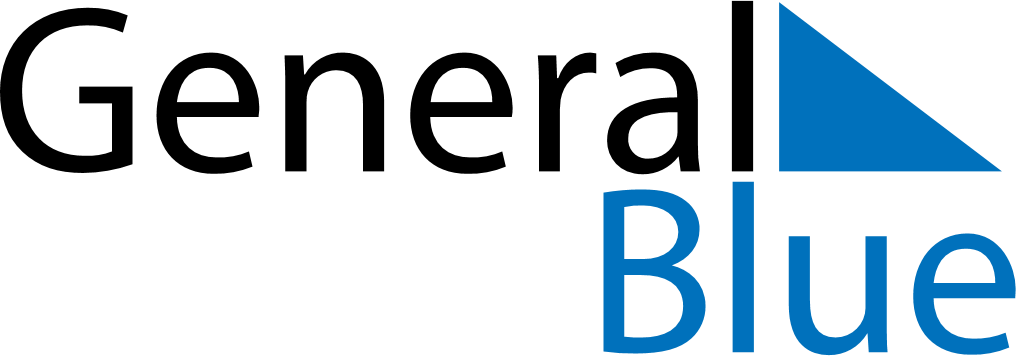 October 2025October 2025October 2025BangladeshBangladeshMondayTuesdayWednesdayThursdayFridaySaturdaySunday123456789101112Durga Puja13141516171819202122232425262728293031